Freestyle: Iberica 2020Bijbehorende proef: Magistrale & Reyale (level 5&6)Rijbaan 20 x 60 m, Doorzitten,Stang en trens en sporen verplicht, zweep niet toegestaanTijdsgrens: tussen de 6:00 en 6:30 minuten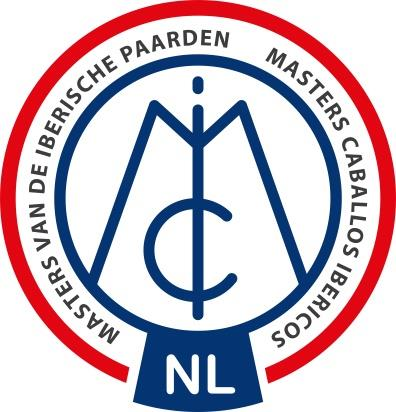 Totaal aantal punten te behalen voor de proef: 200Totaal aantal bonuspunten te behalen voor optionele onderdelen: 18Totaal aantal punten te behalen voor de artistieke presentatie: 200Totaal aantal bonuspunten te behalen voor traditioneel tenue: 20 (zie reglement)MCI Proeven 2020, MCI-NLOnderdelen verplicht in de proef:Scoretellingx:Stap1.Verzamelde stap (minimaal 20 meter)12.Uitgestrekte stap (minimaal 20 meter)2Draf3.Appuyeren naar rechts, verzamelde draf14.Appuyeren naar links, verzamelde draf15.Uitgestrekte draf1Galop6.Appuyeren naar rechts, verzamelde galop17.Appuyeren naar links, verzamelde galop18.Uitgestrekte galop19.Vliegende galopwissels om de pas (minimaal 9)110.Vliegende galopwissels om de 2 passen (minimaal 5)111.Pirouette in galop naar rechts212.Pirouette in galop naar links213.Passage (minimaal 20 meter)214.Piaffe (minimaal 10 passen)215.Binnenkomen halthouden en groeten en af groeten1Optionele onderdelen (niet verplicht)Scoretellingx:16.Overgang van passage naar piaffe17.Overgang van piaffe naar passage18.Spaanse pas (minimaal 20 meter)Artistieke presentatieScoretellingx:1.Ritme, energie en elasticiteit42.Harmonie tussen ruiter en paard43.Choreografie, gebruik van de rijbaan en creativiteit44.Moeilijkheidsgraad, kwaliteit en uitvoering van de bewegingen45.Muziek interpretatie en muziekkeuze bijpassend bij de bewegingen4